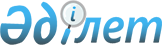 О внесении дополнений в решение Капшагайского городского маслихата от 26 февраля 2014 года № 29-128 "Об утверждении Регламента Капшагайского городского маслихата"
					
			Утративший силу
			
			
		
					Решение Капшагайского городского маслихата Алматинской области от 28 мая 2014 года № 34-152. Зарегистрировано Департаментом юстиции Алматинской области 23 июня 2014 года № 2759. Утратило силу решением Капшагайского городского маслихата Алматинской области от 19 мая 2016 года № 4-23      Сноска. Утратило силу решением Капшагайского городского маслихата Алматинской области от 19.05.2016 № 4-23.

      Примечание РЦПИ:

      В тексте документа сохранена пунктуация и орфография оригинала.

      В соответствии с подпунктом 5) пункта 3 статьи 8 Закона Республики Казахстан от 23 января 2001 года "О местном государственном управлении и самоуправлении в Республике Казахстан", Указом Президента Республики Казахстан от 3 декабря 2013 года № 704 "Об утверждении Типового регламента маслихата" Капшагайский городской маслихат РЕШИЛ:

      1. Внести в решение Капшагайского городского маслихата от 26 февраля 2014 года № 29-128 "Об утверждении Регламента Капшагайского городского маслихата" (зарегистрированного в Реестре государственной регистрации нормативных правовых актов от 20 марта 2014 года № 2634, опубликованного в городской газете "Нұрлы өлке" № 13(266) от 29 марта 2014 года) следующие дополнения:

      пункт 33 дополнить абзацем следующего содержания:

      "Отчет ревизионной комиссии области об исполнении бюджета рассматриваются маслихатом ежегодно".

      2. Контроль за исполнением настоящего решения возложить на руководителя аппарата городского маслихата Айтову Мейрамгуль Казбековну.

      3. Настоящее решение вступает в силу со дня государственной регистрации в органах юстиции и вводится в действие по истечении десяти календарных дней после дня его первого официального опубликования.


					© 2012. РГП на ПХВ «Институт законодательства и правовой информации Республики Казахстан» Министерства юстиции Республики Казахстан
				Председатель сессии

городского маслихата

А. Хивинцев

Секретарь городского

маслихата

К. Ахметтаев

